Dragonfly LagoonThusly named for the abundant dragonflies! What began as a hole in the ground became our Dragonfly Lagoon, it is kept clean with the waterfalls working with filters, and a water garden on the shallow side.Water is saved from the winter rains in a huge tank, to add as needed.My Beloved Black Knight built the deck from the lumber of a tree that had died near the Lagoon.We have many animal visitors who stop by to take a drink.We enjoy swimming on hot days …And this is where our outdoor classes are held.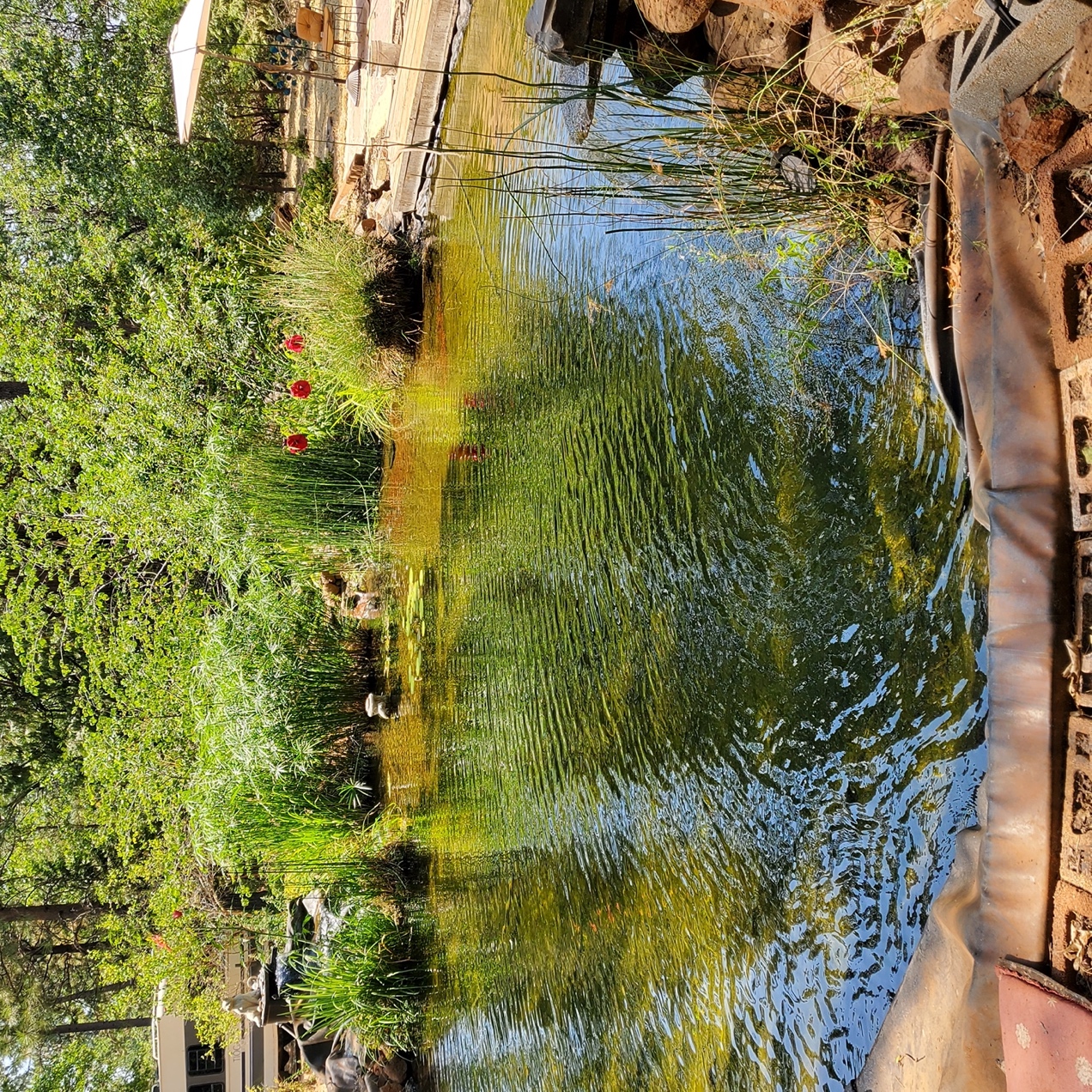 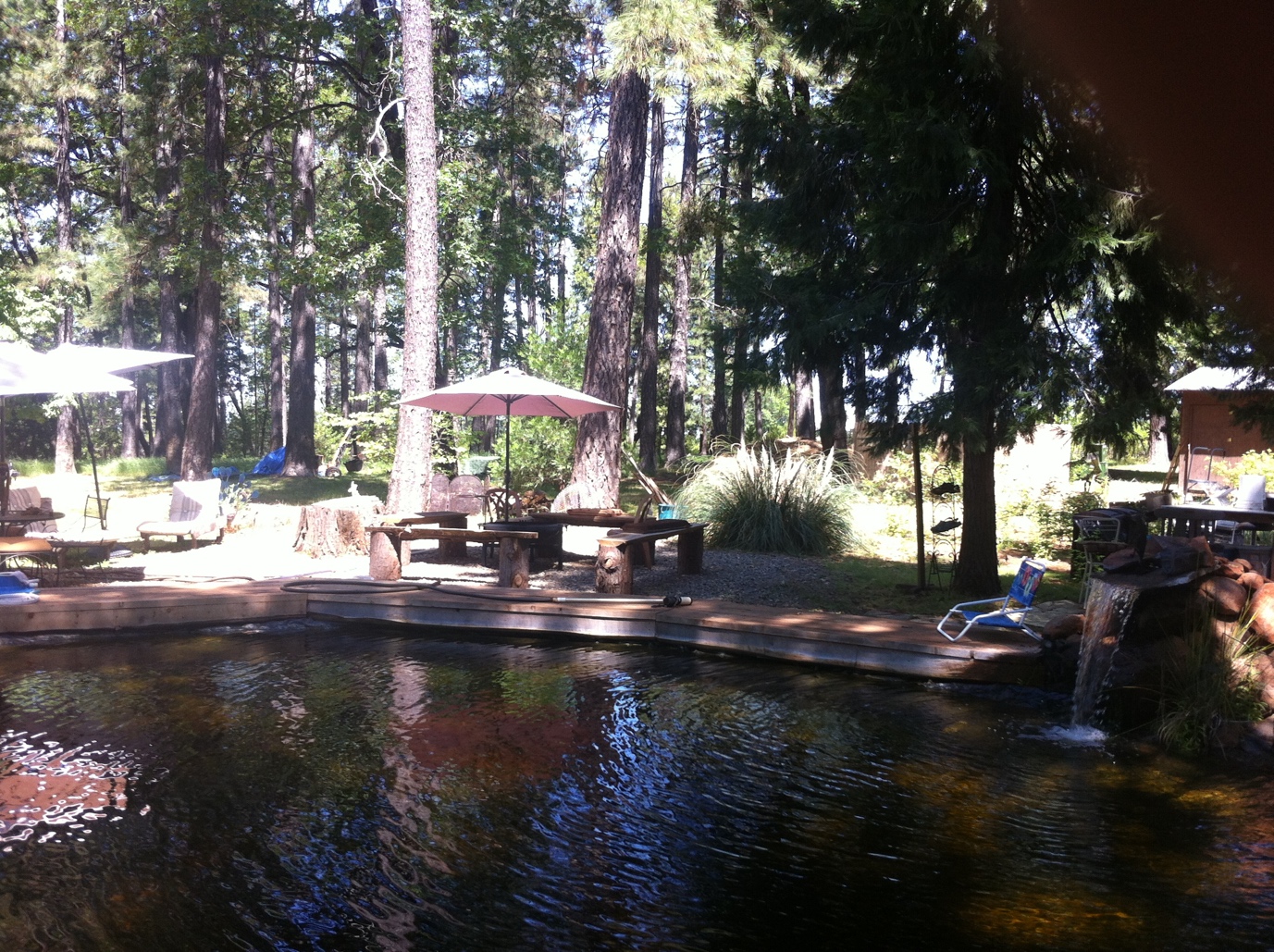 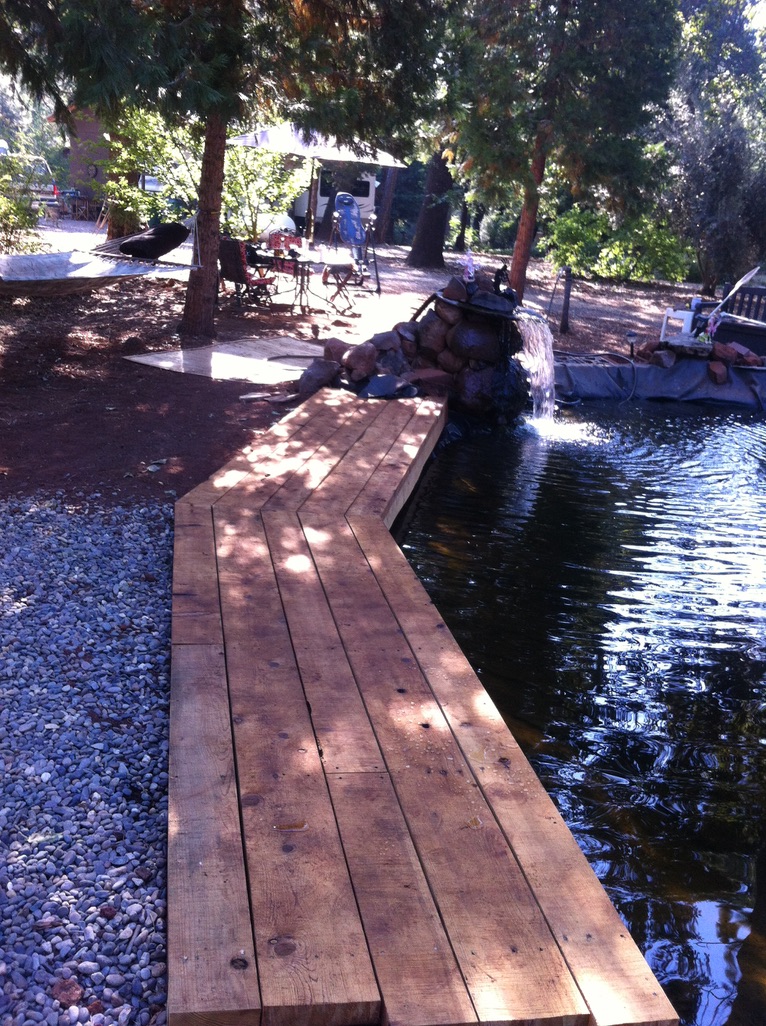 